BirdLife Cyprus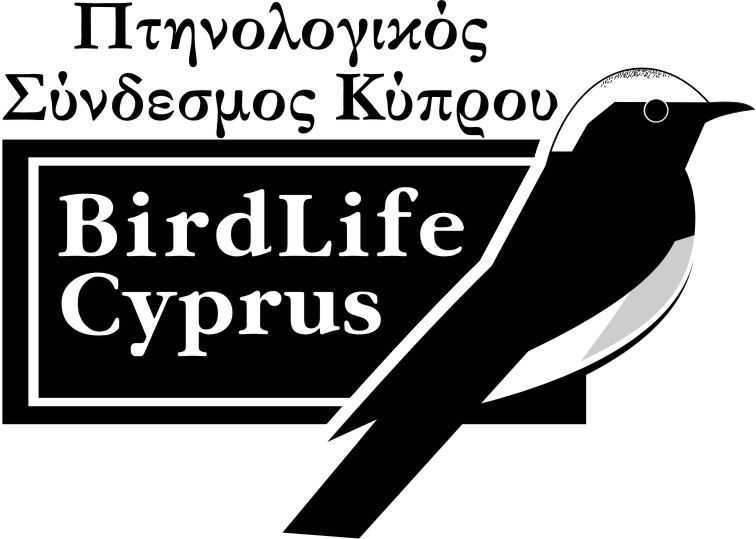 Roller SurveyInstructionsWHERE TO RECORDThe survey focuses on the 12 Important Bird Areas (IBAs) of particular importance for breeding Rollers: Akamas & Ayia Paraskevi-Ayia Ekaterini Gorges, Karpasia peninsula, Xeros valley, Ezousa valley & Cliffs, Diarizos valley, Cha Potami, Pentadactylos mountains, Pentaschoinos, Koshi-Pallourokambos, Paramali, Saramas valley and Panagia Stazousa. The survey also covers non-IBA areas. A survey route through one (or more) of the IBAs listed above will be chosen in consultation with the survey organiser.  The route chosen should be 10km long, but can be shorter or indeed longer depending on what routes are available. The route needs to be easy to drive (good quality dirt track or secondary road) but should not be a busy road, to avoid traffic noise and to avoid the risk that would be involved in driving slowly on a busy road (max survey speed is 20km per hour). If you have a GPS, please record a ‘track’ for your survey route.THE RECORDING FORMPlease use the Roller Survey Recording Form appended below and also available to download from the BirdLife Cyprus website (www.birdlifecyprus.org) or from the survey organiser.  Make sure you write your full name and the site reference (relevant IBA & route) on the form, plus the date of the visit and the start and end time of your survey.  RECORDING METHOD The survey method used is a 10km driven transect with point count stops every 2 km. Surveys should take just over an hour to complete.  Drive slowly along your chosen route (max speed of 20km per hour).  Beginning at the starting point of your survey route, and then every 2km along the route, stop, turn off your engine and observe and listen carefully for 5 minutes (‘point count’).  Also record while driving slowly between point count stops. Using the standard recording form, record individual rollers in the appropriate distance column by estimating how far from you birds were when first seen: 0-50m; 50-100m or 100m+.  The ‘comments’ column of the form can be used to add any further information regarding your Roller sightings you consider relevant, but also to record other species seen during the survey.Try not to record the same individual Roller twice. Use your judgement to decide which individual birds you may have already recorded earlier in the survey. A precautionary approach is advised (under recording rather than over recording).  WHEN TO VISIT The chosen route should be covered at least once and, if possible, twice during the period May to mid-July each year - with the two visits at least 2 weeks apart. Surveys can be conducted at any time during the day (starting at least 1 ½ hours after sunrise and ending at least 1 hour before sunset).WEATHER Please do not survey birds in poor weather - persistent heavy rain or strong wind.  Weather conditions should be recorded on the form in the relevant box using the codes below, one code for each of the listed categories.  RETURN OF DATAAll completed forms should be returned to the survey organiser at end of the survey season.  You may want to make a neat copy of your surveys before returning them to the survey organiser – please remember to transfer all visit information (date, times etc.) from your Field Recording Form.If possible, please also use the standard Excel template file provided by the survey coordinator to enter up all your survey data electronically and then email this to the coordinator.If you have any queries please contact the survey organiser:Monitoring & Research Coordinator, Christina Ieronymidou, BirdLife Cyprus, PO Box 12026, Nicosia 2340Tel: (+357) 22 455 072, Fax: (+357) 22 455 073, christina.ieronymidou@birdlifecyprus.org.cyThank-you for volunteering for the Roller Survey, and we hope that you enjoy taking part!Data gathered by volunteers under BirdLife Cyprus recording schemes, while remaining the property of the person undertaking the survey, can be used by BirdLife Cyprus for the purpose of relevant reports and can be added to the BirdLife Cyprus database of bird records to be used for conservation purposes and may be provided to third parties, always under the terms & conditions of the BirdLife Cyprus data provision and access policy.Roller Survey FIELD RECORDING FORM 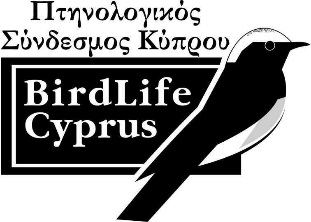 Please return completed forms to: Christina Ieronymidou, Monitoring & Research Coordinator, BirdLife Cyprus, PO Box 12026, Nicosia 2340 Tel: (+357) 22 455 072, Fax: (+357) 22 455 073, Email: christina.ieronymidou@birdlifecyprus.org.cy Data gathered by volunteers under BirdLife Cyprus recording schemes, while remaining the property of the person undertaking the survey, can be used by BirdLife Cyprus for the purpose of relevant reports and can be added to the BirdLife Cyprus database of bird records to be used for conservation purposes and may be provided to third parties, always under the terms & conditions of the BirdLife Cyprus data provision and access policy.Thank you for volunteering for the Roller Survey 2018.  This survey aims to monitor the Roller Coracias garrulus, a species of conservation priority not fully covered by other monitoring schemes. For more information please contact Monitoring & Research Coordinator, Christina Ieronymidou, christina.ieronymidou@birdlifecyprus.org.cy, Tel: +357-22-455072CodeCloudWindRainTemperature10 -33%CalmNoneCool233 – 66%LightDrizzleWarm366 – 100%WindyShowersHotArea (IBA & route details)Saramas (start near the village of Lasa and end at Everetou Dam)Saramas (start near the village of Lasa and end at Everetou Dam)Saramas (start near the village of Lasa and end at Everetou Dam)Saramas (start near the village of Lasa and end at Everetou Dam)Saramas (start near the village of Lasa and end at Everetou Dam)Recorder(s)Samuel Hodge (Amy Hodge, Matt Hodge)Start Time 09:17 End time10:45Date (dd/mm/yyyy)19/     06     /2018Weather (1,2 or 3 – see instructions)Cloud   Wind   Rain   Visibility   Temp__2__    _2_   __1__   __1__    __2___Cloud   Wind   Rain   Visibility   Temp__2__    _2_   __1__   __1__    __2___Cloud   Wind   Rain   Visibility   Temp__2__    _2_   __1__   __1__    __2___Observation Number(if route was longer than 10km, use extra rows on page 3)Roller registrations (in distance bands)Roller registrations (in distance bands)Roller registrations (in distance bands)Comments/other species seenObservation Number(if route was longer than 10km, use extra rows on page 3)0 – 50m50 – 100m>100mComments/other species seenPoint count 1 (starting point - 0km)(5 minutes duration)Numerous Magpies and Barn SwallowsDriven Route between point 1 and 2 (driving at max 20km/hour)Wood Pigeons-3Honey Buzzard-1Sardinian Warblers-3Numerous MagpiesPoint count 2 (at 2km point)(5 minutes duration)Driven Route between point 2 and 3 (driving at max 20km/hour)Point count 3 (at 4 km point)(5 minutes duration)Driven Route between point 3 and 4 (driving at max 20km/hour)Great Spotted Cuckoo drinking from a stream which ran over the track. We drove our car through it after he was finished!Point count 4 (at 6 km point)(5 minutes duration)Jackdaws-3Goldfinch-1Driven Route between point 4 and 5(driving at max 20km/hour)  Point count 5 (at 8 km point)(5 minutes duration)Greater Spotted Cuckoo flew overhead and into a tree.Driven Route between point 5 and 6 (driving at max 20km/hour)Point count 6 (at 10 km point - end)(5 minutes duration)Date:Area: